PRACTICE PARTICIPATION MEETING MINUTESMonday 13th March 2017Proposed Date of next meeting:– Monday 26th June 2017Name InitialsAttendedApologyGill Wright (PM)GW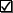 Eileen Day (Reception/Admin)EDBrenda Bartlett (Patient)BBRebecca Clark (Patient) - ChairRC (Virtual)Stella O’Brien (Patient) - SecondSORoger Sweet (Patient) RS (Virtual)Zena-Marie Sherman (Patient) - SecretaryZS    (Virtual) Lara Akpojiyovwi (Patient)LAJudith Bryan (Patient)JBDr Kate Love (Patient)KLPaul Flaherty (Patient)PFDeirdre Beecher (Patient)DBGoran Lukic (Patient)GLIan Parkin (Patient)IPNo.Item1     Welcome & ApologiesAs noted above2Minutes of the last meeting agreed as accurate. Copies emailed and given to group.3No actions from last meeting4Patient Online Access UpdateFrom recent CCG figures the practice has attained 14% of the practice population who have an account to use online services.GW emphasised the usefulness of patient’s booking their own appointments, ordering repeat prescriptions and reviewing their test results.It has been recommended that practices should not offer online access to parents for patients under 16 years on a routine basis at the current time apart from exceptional circumstances.5     Minor Eye Conditions SchemeMECS stands for Minor Eye Conditions Service. It is a NHS funded service for all patients registered with a GP within Lambeth, Lewisham & Southwark to access NHS treatment for a range of eye conditions. Instead of having to visit hospital for treatment, patients can be seen by highly trained optometrists based in a local optician’s practice. Patients are usually seen by an Optometrist within 48 hours.No referral form is necessary and patients are able to self-refer.A patient information leaflet is currently being developed and will be distributed to practices shortly.6Commissioning UpdateService in the spotlight is the Community Podiatry ServiceThe Community Podiatry (foot health) clinics offer a range of services to assess, treat and advise people on any foot condition. Treatment is provided through individual care plans and carried out in the community health clinics. The community podiatry team work closely with diabetic, rheumatology and orthopaedic service at Guy’s and St Thomas’ NHS Foundation Trust (GSTT) as well as with district nursing teams in the community.Patients can be seen at the following practices:Artesian Health Centre - 137-138 Grange Road SE1 3GFGaumont House Surgery – 153 Peckham High Street SE15 5SLTownley Road Clinic – 121 Townley Road SE22 8SW6     NAPP      GW printed the latest NAPP bulletin and was given to PPG members.     The E-bulletin for January was distributed to the group. All previous bulletins can     be found at the following website:  http://www.napp.org.uk/latestebulletins.html7Patient feedbackFFT in December = 144 responses; 92 extremely likely; 41 likely; 5 neither likely or unlikely, 4 Unlikely, 2 extremely unlikely, 0 Don’t knowFFT in January  = 137 responses; 101 extremely likely; 33 likely; 10 neither likely or unlikely, 1 extremely unlikely, 4 Unlikely, 0 don’t knowFFT in February  = 110 responses; 73 extremely likely; 22 likely; 6 neither likely or unlikely, 3 extremely unlikely, 6 Unlikely, 0 don’t know8     Any other businessN/A